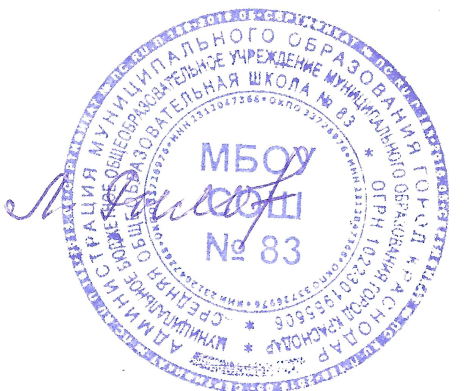                                                                                        «Утверждаю»                                                                           Директор  МБОУ СОШ № 83                                                                           _______________ Л.В.Рылова                                                                    «____» ______________ 2018гПЛАНпроведения массовых мероприятий 2018-2019 учебный год № п/пМероприятияСроки проведенияОтветственныеДень Знаний. Праздник «Первого звонка».01.09.2018г.Пивадзе А.В.,Расоян Ю.С.Единый Всекубанский классный час, посвященный 75-й  годовщине освобождения Краснодарского края от немецко-фашистских захватчиков и завершения битвы за Кавказ01.09.2018г.Пивадзе А.В., классные руководители 1-11-х классовТоржественные линейки, посвященные 225-й годовщине г. Краснодара сентябрьПивадзе А.В., Расоян Ю.С., ШУС, Лефтерова Л.П., классные руководители 1-11-х классовКонцертная программа «Славим тебя, Кубань!»13.09.2018г.Расоян Ю.С., ШУСДни здоровья, IV туристический Cлёт (по отдельному плану)сентябрь, апрель, майПивадзе А.В., Рагулина Ю.М.классные руководители 1-11-х классовМероприятия, проводимые в рамках месячника «Кубань безопасная» и Дня безопасности( по отдельному плану)сентябрьПивадзе А.В., Расоян Ю.С., классные руководители 1-11-х классовПраздник, посвящённый Дню Учителя:«Славим вас, учителя!»октябрьПивадзе А.В.,Расоян Ю.С.,  ШУСТоржественные линейки, посвященные 75-й  годовщине освобождения Краснодарского края от немецко-фашистских захватчиков и завершения битвы за Кавказ09.10.2018Пивадзе А.В.,Расоян Ю.С., малышева О.Н. ШУСВыборы Лидера школьного (ученического) самоуправления и актива старшеклассниковоктябрьПивадзе А.В.,Расоян Ю.С., ШУСПосвящение в первоклассники«Мы- школьники!»октябрьМалышева О.Н., классные руководители 1-х классовПосвящение в пятиклассникиноябрьМалышева О.Н., классные руководители 5-х классовДень материноябрьРасоян .С., Малышева О.Н.Мероприятия  по профилактике вредных привычек «Мы за здоровый образ жизни!»(по отдельному плану)ноябрьв течение годаПивадзе А.В., Бабенко О.В.,Расоян.Ю.С., Лефтерова Л.П.классные руководители 2-11-х классов, ШУСКонкурс агитбригад «Здоровые дети – здоровая страна»ноябрь, декабрьРасоян Ю.С.Классные руководители 7-х классовШУСФестиваль искусств «Юный Орфей-2018»ноябрь, декабрьПивадзе А.В., Расоян Ю.С., Лефтерова Л.П.классные руководители 1-11-х классов, ШУСМероприятия, посвящённыеМеждународному Дню толерантности(по отдельному плану)ноябрьПивадзе А.В., Расоян Ю.С., классные руководители 1-11-х классов.Проведение мероприятий по правовому воспитанию «Мы и Закон» (по отдельному плану)Декабрь, мартПивадзе А.В., Баландина Н.А., Цапова М.А., Расоян Ю.С. классные руководители 5-11-х классовМероприятия, посвящённыеВсемирному Дню борьбы со СПИДом«Мой жизненный выбор» (по отдельному плану)ноябрь-декабрьПивадзе А.В., Меркулова В.Н.классные руководители 9-11-х классов, ШУСМероприятия, посвящённые Новому Году«Новогодний фейерверк» (по отдельному плану)декабрьПивадзе А.В.,малышева О.Н.Расоян Ю.С., классные руководители 1-11-х классов, ШУСМесячник оборонно-массовой и военно-патриотической патриотической работы(по отдельному плану)январь-февральПивадзе А.В., Рагулина Ю.М., Расоян Ю.С., Малышева О.Н..Лефтерова , Л.П.Футкарадзе К.Т.классные руководители 1-11-х классов, ШУСВечер встречи с выпускникамифевральПивадзе А.В., Расоян Ю.С.,классные руководители, выпустившие классы.Проведение мероприятий, посвященных 8 Марта(по отдельному плану)мартПивадзе А.В.,Расоян Ю.С.,ШУСПраздник «Прощай, Азбука!»апрельМалышева О.Н.Субботники, посвящённые Дню города и  первомайским праздникамсентябрь, апрельПивадзе А.В.,классные руководители 3-11-х классовРабота по программе «Лето- 2018» (по отдельному плану)январь-августПивадзе А.В., Муковская Е.А., Расоян Ю.С., Шемякина Э.У., классные руководители 1-11-х классовПоведение линеек, посвящённых окончанию учебного годамайАдминистрация школыПраздник «Поклонимся великим тем годам», мероприятия, посвящённые Победе  в Великой Отечественной войне (по отдельному плану)В течение годаПивадзе А.В.,Расоян Ю.С., Малышева О.Н.ШУСПраздник «Прощание с начальной школой»майМалышева О.Н.Праздник Последнего звонкамайПивадзе А.В.,Расоян Ю.С.Церемония вручения аттестатов выпускникам 9-х и 11-х классовиюньПивадзе А.В.,Расоян Ю.С.Мероприятия по профориентации учащихся, трудоустройство учащихся, достигших 14-летнего возраста.(по отдельному плану)В течение года Пивадзе А.В.Меркулова В.Н.